PAPAS CHORREADAS (POTATOES WITH CREAM AND CHEESE SAUCE)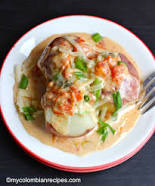 Ingredients:8 medium red potatoes, partially peeledWater1 tablespoon vegetable oil1 tablespoon butter3 Scallions cut into 2 inch pieces1 ½ cups diced tomatoes¼ teaspoon garlic power¼ teaspoon cumin¼ teaspoon saltPepper to taste1 cup of heavy cream1 tablespoon chopped cilantro1 cup shredded mozzarella cheesePreparation:1. Place the potatoes in a medium saucepan. Cover with water, bring to boil, and cook about 30 minutes until tender. Drain and set aside.2. While the potatoes are cooking, heat the oil and butter in a frying pan over medium heat. Add scallions and tomatoes, stir and cook about 7 minutes. Add garlic powder, cumin, salt and pepper. Stir and cook 2 minutes more.3. Add cream, cilantro, and cheese. Mix well, turn down heat, and cook for 3 minutes or until cheese has melted.4. Place the potatoes in a serving dish and pour the sauce on top. Serve hot.CARNE DESMECHADA O ROPA VIEJA (SHREDDED BEEF)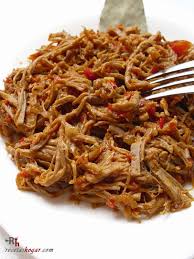 Ingredients:2 Pounds flank steak9 cups water1 teaspoon salt¼ teaspoon fresh ground pepper½ cup hogao *1 teaspoon tomato pastePreparation:1. In a pot, place the flank steak, water, salt and pepper. Cook over medium heat for about 1 hour and 15 minutes or until meat is cooked.2. Measure 1 cup of the liquid used to cook the meat. Set aside.3. Remove the beef from the pot, let it cool, and shred with a fork or your hands.4. In a saucepan, place the shredded beef, hogao, tomato paste, and 1 cup of beef liquid. Cook for 6 to 8 minutes, stirring occasionally.5. Serve hot over white rice.POSTRE DE LAS TRES LECHES (THREE MILKS DESSERT)                                                                                                           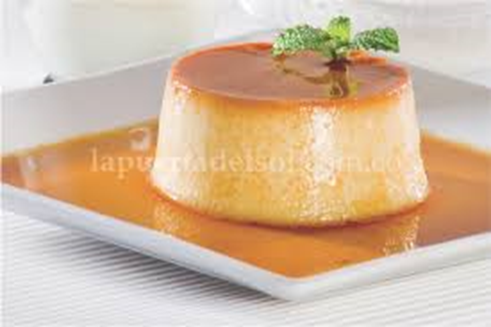 Ingredients:1 Can of Condensed milk (14 OZ)1 Measurement of Heavy cream (equal volume to condensed milk)1 Equal part of whole Milk (2% is fine) 4 Eggs 1 tbsp of vanilla extract.  Preparation:  1. Pre- heat the oven to 350˚ F 2. Put all of the ingredients on the blender and mix them until all of the ingredients are included. All liquids are equal parts and can be measured by using the can from condensed milk.  3. Grease 8” square Pyrex baking dish or cake pan with butter and pour in the mix.  Bake for approximately 40 to 45 minutes or until a toothpick stuck in the middle comes out clean. 4. Remove from the oven onto a safe surface and leave to cool before serving Note: You can shave lime zest to top for an extra zing.LIMONADA DE COCO (COCONUT LIMEADE)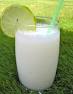 Ingredients: 1 cup cream of coconut2 ½ cups crushed icedJuice of 3 limes2 tablespoons of sugar or to your tastePreparation:1. Place all the ingredients in a blender until smooth.2. Serve immediately and enjoy.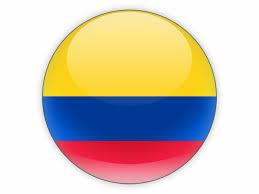 *HOGAO (Colombian Creole Sauce)Ingredients :3 tablespoons vegetable oil2 cups fresh chopped tomatoes 1 cup chopped scallions1 clove garlic, minced1 teaspoon ground cumin¼ teaspoon salt¼ teaspoon ground pepperPreparation:1. Heat the oil in a saucepan. Add the tomatoes, scallions, garlic, and ground cumin, and cook gently for 10 minutes, stirring until softened.2. Reduce the heat to low, add the salt and, cook for about 10 minutes more, stirring occasionally until the sauce has thickened. Check and adjust seasoning.